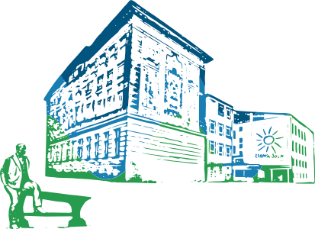 Datum: maj 2023ODŠKODNINAza poškodovanje, uničene ali izgubljene učbenike v šolskem letu 2023/2024Odškodnina za učbenike je določena v skladu z 12. členom Pravilnika o upravljanju učbeniških skladov (Uradni list RS št. 12/2020) in se določi na podlagi nabave cene in starosti učbenika, ki je bil izposojen. Ob koncu prvega leta uporabe učbenika je višina odškodnine enaka nabavni ceni učbenika.Ob koncu drugega leta uporabe učbenika znaša odškodnina največ dve tretjini (⅔)  nabavne cene učbenika.Po tretjem letu uporabe učbenika znaša odškodnina največ eno tretjino (⅓) nabavne cene učbenika.Pripravila skrbnica učbeniškega sklada:                                                             Potrdila ravnateljica:              Mateja Rutnik, prof. RP                                                                       Barbara Pernarčič, prof. RPRazr.Naslov učbenika, založbaKrat. pred.Cena  €Višina odškodnine €Višina odškodnine €Višina odškodnine €Razr.Naslov učbenika, založbaKrat. pred.Cena  €1. leto = nabavna cena2. leto = 2/3 nabavne cene3. leto = 1/3 nabavne cene4.Razširi roke, MKZSLJ20,9020,9013,806,90Touchstone 4, ZOMTJA*19,9019,90//Raziskujemo in gradimo 4, DZSNIT16,0016,0010,605,30Družba 4, MKZDRU16,5016,5011,005,505.Na krilih besed, MKZSLJ20,90 20,9013,806,90Gospodinjstvo 5, MKGOS14,90 14,909,804,90Raziskujemo in gradimo 5, DZSNIT16,9016,9011,205,60Družba 5, MKZDRU14,95 14,95 9,955,00Matematika 5, MKZMAT18,90  18,90  12,606,306.Novi svet iz besed 6, RokusSLJ20,0020,0013,306,65Skrivnosti št. in oblik 6, RokusMAT*18,2018,20//Zgodovina 6, MKZZGO14,9014,909,904,95Aktivno v naravoslovje 1, DZSNAR16,5016,5011,005,50Touchstone 6, ZOMTJA18,5018,5012,306,15Prava tehnika 6, Rokus TIT16,0016,0010,655,307.Novi svet iz besed 7, RokusSLJ20,0020,0013,306,65Skr. št. in oblik 7, Rokus *novoMAT*18,2018,20//Touchstone 7, TangramTJA 19,90 19,9013,256,60Zgodovina 7, MKZGO16,90 16,9011,255,60Raziskujem … Novo pot., RokusGEO21,0021,0014,007,00Aktivno v naravoslovje 2, DZSNAR16,9016,9011,205,60Jaz, midva, mi 7, RokusDKE15,90 15,9010,605,30Maximal 1, RokusNI119,0019,0012,656,30Prava tehnika 7, RokusTIT16,0016,0010,605,30Pourquoi Pas!+CD, RokusIzb. F.28,7028,7019,109,558.Novi svet iz besed 8, RokusSLJ20,0020,0013,306,65Skrivnosti št. in oblik 8, RokusMAT18,2018,2012,106,05Touchstone 8, TangramTJA19,90 19,9013,256,60Raziskujem Novi svet 8, RokusGEO21,0021,0014,007,00Zgodovina 8, MKZGO16,9016,9011,205,60Jaz, midva, mi 8, RokusDKE15,9015,9010,605,30Kemija danes 1, DZSKEM18,9018,9012,606,30Moja prva fizika 1, ModrijanFIZ18,3018,3012,206,10Človeško telo, Rokus K. BIO21,5021,5014,307,15Prava tehnika 8, Rokus TIT16,0016,0010,655,30Magnet 2, RokusNI219,1019,1012,706,35Pourquoi Pas!+CD, RokusIzb. F.28,7028,7019,109,559.Novi svet iz besed 9, RokusSLJ20,0020,0013,306,65Skrivnosti št. in oblik 9, RokusMAT18,2018,2012,106,05Touchstone 9, TangramTJA19,90 19,9013,256,60Raziskujem Slovenijo, RokusGEO21,0021,0014,007,00Zgodovina 9, MKZ ZGO16,9016,9011,255,60Kemija danes 2, DZSKEM18,9018,9012,606,30Moja prva fizika 2, ModrijanFIZ18,3018,3012,206,10Dotik življenja 9, Rokus *novoBIO*19,5019,50//Magnet 3, RokusNI319,1019,1012,706,35Pourquoi Pas!+CD, RokusIzb. F.28,7028,7019,109,55